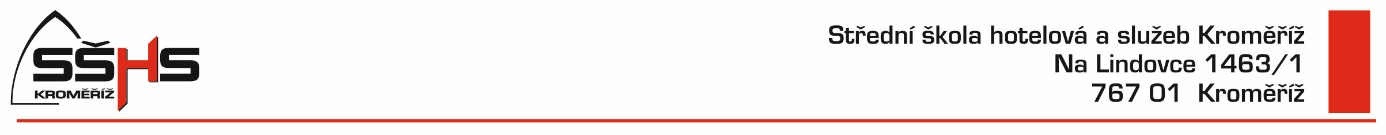 ŽÁDOST O VYSTAVENÍ STEJNOPISUŽádám o vystavení stejnopisu    -   maturitního vysvědčení    -   výučního listu    -   ročníkového vysvědčení za …………….. ročník studiaPříjmení a jméno žadatele: ……………………………………………………………………………….Rodné příjmení u žen:          ……………………………………………………………………………….Datum narození, rod. číslo: ……………………………………………………………………………….Bydliště:                                  ……………………………………………………………………………….Telefon:                                   …………………………………………………………………..………….E-mail:                                     ……………………………………………………………………………….Název školy v době studia:  ……………………………………………………………………………….                                                  ………………………………………………………………………………Název oboru:                          ………………………………………………………………………………Rok ukončení studia:             ………………………………………………………………………………Třídní učitel                             ..................................................................................Datum…………………………………………..                                                                                                            …………………………………………………………….                                                                                                                                  podpis žadateleZa vystavení každého stejnopisu požaduje škola na základě zákona č. 561/2004 Sb., §28, odst.8 (školský zákon) úhradu ve výši 100,- Kč. Platbu za příslušný dokument uhradí žadatel hotově na sekretariátu školy nebo převodem na účet školy č. 18231691/0100.